PROGRAMMA   DI     LATINO                 DELLA     I  ^    SEZ. H  A.S. 2022-2023*comprensive delle ore di esercitazione, laboratorio e verificheDOCENTE: MARIARITA DANTINILibro di testo: G.E. Manzoni- C. Filippini- D. Sgarzi, Verba nostra, vol 1, ed. ZanichelliSono state svolte le UNITA’ 1-7 del libro di testo con alcune anticipazioni ( in particolare il pronome relativo)Bologna, li 3/06/2023FIRMA DEL DOCENTE                   MARIARITA DANTINIFIRMA DEI RAPPRESENTANTI DI CLASSE, COMPONENTE STUDENTIAgnese CollettaAdriana Nicita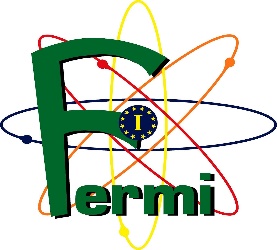 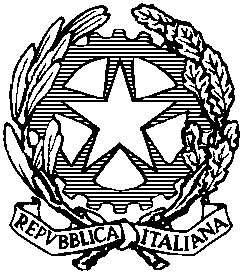 LICEO SCIENTIFICO STATALE  “E. FERMI”SEDE:  VIA  MAZZINI, 172/2° -  40139  BOLOGNATelefono: 051/4298511 - Fax: 051/392318 - Codice  fiscale: 80074870371  Sede  Associata: Via Nazionale Toscana, 1  -   40068 San Lazzaro di SavenaTelefono: 051/470141  -  Fax: 051/478966E-mail: fermi@liceofermibo.net                                       Web-site: www.liceofermibo.netNucleo fondante:  RIPASSO  DI  ANALISI  LOGICA  E  ANALISI  DEL PERIODO IN ITALIANOIl passaggio dal latino all’italiano. Cenni di storia della lingua e analisi etimologica delle paroleNucleo fondante:  RIPASSO  DI  ANALISI  LOGICA  E  ANALISI  DEL PERIODO IN ITALIANOIl passaggio dal latino all’italiano. Cenni di storia della lingua e analisi etimologica delle paroleArgomenti svolti  in relazione al nucleo sopraccitato *Ore dedicate ad ogni argomentoAnalisi logica: soggetto; attributo e apposizione; predicato nominale e verbale; complemento oggetto; complemento predicativo del soggetto e dell’oggetto;  i complementi indiretti: specificazione; denominazione; termine; vocazione; mezzo; compagnia; unione; modo; causa; materia; argomento; limitazione; fine; vantaggio e svantaggio; partitivo; di tempo; di luogo; d’agente e causa efficiente.Durante tutto l’anno10 Osservazioni sui pronomi relativi “che”,  “chi”, “cui”.Analisi del periodo: coordinazione e subordinazione; proposizioni dipendenti: proposizioni relative,, causali, temporali.  2- Nucleo fondante:  AVVIAMENTO  ALLO  STUDIO  DELLA  LINGUA  LATINA2- Nucleo fondante:  AVVIAMENTO  ALLO  STUDIO  DELLA  LINGUA  LATINAArgomenti svolti  in relazione al nucleo sopraccitato.*Ore dedicate ad ogni argomentoLa lingua latina3  Fonetica, pronuncia, accento Formazione delle parole: radice, tema, desinenzaLe parti del discorso2La flessione nominale e le funzioni dei casi: genere, numero, funzione sintattica nella frase2La flessione verbale: diatesi attiva e passiva; modi; tempi; desinenze personali.33- Nucleo fondante:  MORFOLOGIA  DI BASE3- Nucleo fondante:  MORFOLOGIA  DI BASEArgomenti svolti  in relazione al nucleo sopraccitato*Ore dedicate ad ogni argomentoMorfologia del sostantivo, dell’aggettivo, dell’avverbio, del pronome e del verbo.2Congiunzioni e avverbi1Le cinque declinazioni  e le loro particolarità8 Gli aggettivi della prima e della seconda classe. 8 I pronomi personali. Gli aggettivi e pronomi dimostrativi e determinativi : Is,ea,id; hic-haec-hoc; ille, illa, illud ; ipse, ipsa, ipsum; iste, ista, istud. Gli aggettivi possessivi. Uso di suus ed eius. I pronomi relativi.(cenni e loro analisi sui testi via via tradotti)Il pronome relativo.12Il paradigma di un verbo. .Memorizzazione dei principali paradigmi. Le 4 coniugazioni regolari nella forma attiva e passiva. I verbi in –io, ossia la coniugazione mista. Indicativo, imperativo. Supino in –um . Participio perfetto. Infinito presente attivo e passivo. Il verbo sum e il verbo possum. I composti di sum. Il verbo eo e i suoi composti.Tutto l’anno20 4- Nucleo fondante:  SINTASSI  DI  BASE4- Nucleo fondante:  SINTASSI  DI  BASEArgomenti svolti  in relazione al nucleo sopraccitato*Ore dedicate ad ogni argomentoLa concordanza: dell’attributo e dell’apposizione; della parte nominale; del complemento predicativo del soggetto e dell’oggetto.5 I complementi: di luogo (con eccezioni), tempo, mezzo, causa, compagnia, unione, argomento, limitazione, denominazione, materia, agente e causa efficiente, vantaggio, fine, partitivo.  8 Il dativo di possesso 1  Le proposizioni subordinate con l’indicativo. Causali e temporali. L'uso del quod, del cum e del dum.. Le proposizioni relative  6 5- Nucleo fondante:   TECNICHE DI TRADUZIONE5- Nucleo fondante:   TECNICHE DI TRADUZIONEArgomenti svolti  in relazione al nucleo sopraccitato*Ore dedicate ad ogni argomentoAnalisi logica e grammaticale della fraseCostantementeUso del vocabolarioSuggerito a casa e con esercitazioni in classeLessicoCostantementeOttobre-maggio